КАРАР                                                                                             ПОСТАНОВЛЕНИЕ«30» апрель 2019 й.                               №115                                 «30» апреля 2019 г.Об утверждении  схемы размещения нестационарных торговых объектов на территории сельского поселения Кенгер-Менеузовский сельсовет муниципального района Бижбулякский район Республики Башкортостан              В соответствии с Федеральным законом от 28.12.2009 года №381-ФЗ «Об основах государственного регулирования торговой деятельности в Российской Федерации» (в редакции от 28.12.2013 года №446-ФЗ), Законом Республики Башкортостан от 14.07.2010 года №296-3 «О регулировании торговой деятельности в Республике Башкортостан» (в редакции от 28.04.2011 года),  постановлением Правительства Республики Башкортостан от 11.04.2011 года №98 «О порядке разработки и утверждения органами местного самоуправления схем размещения нестационарных торговых объектов на территории Республики Башкортостан» (в редакции от 12.07.2016  года №281), руководствуясь статьей 3 Устава сельского поселения Кенгер-Менеузовский сельсовет муниципального района Бижбулякский район Республики Башкортостан, в целях упорядочения размещения и функционирования нестационарных торговых объектов и улучшения качества торгового обслуживания населения, Администрация сельского поселения Кенгер-Менеузовский сельсовет муниципального района Бижбулякский  район Республики Башкортостан ПОСТАНОВЛЯЕТ:1.Утвердить схему размещения нестационарных торговых объектов на территории сельского поселения Кенгер-Менеузовский сельсовет муниципального района Бижбулякский  район Республики Башкортостан (Приложение).2. Разместить настоящее постановление на официальном сайте сельского поселения Кенгер-Менеузовский сельсовет муниципального района Бижбулякский район Республики Башкортостан.3. Контроль за исполнением настоящего постановления оставляю за собой. Глава администрации 		                              	   М.М.СафинПриложение к постановлению администрации сельского поселения Кенгер-Менеузовский сельсовет муниципального района Бижбулякский район Республики Башкортостан №115 от 30 апреля 2019 года Схема размещения планируемых нестационарных торговых объектовна территории сельского поселения Кенгер-Менеузовский сельсоветмуниципального района Бижбулякский  район Республики БашкортостанБашҡортостан Республиҡаһы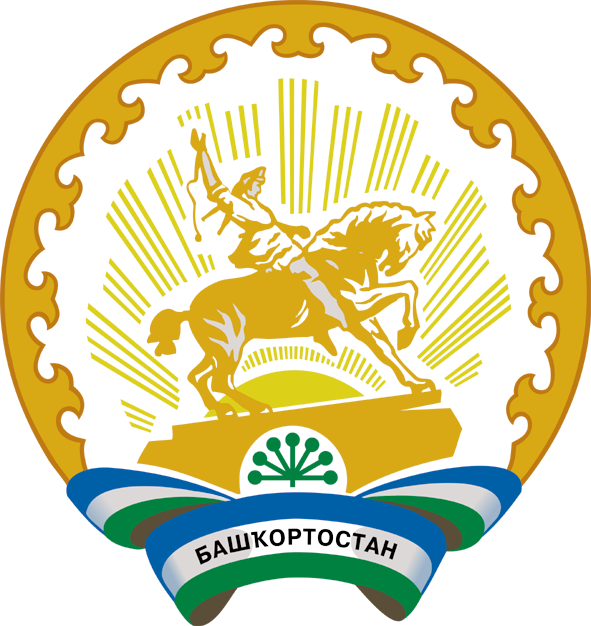 Бишбүләк районы муниципаль районыҠыңғыр-Мәнәүез ауыл советы ауыл биләмәһеХАКИМИӘТЕ452055, БР, Бишбүләк районы,Ҡыңғыр-Мәнәүез ауылы, Мәктәп урамы, 1Тел. 8(43)2-34-24Республика Башкортостан    муниципальный район Бижбулякский районАДМИНИСТРАЦИЯ сельского поселения Кенгер-Менеузовский сельсовет452055, РБ, Бижбулякский район,село Кенгер-Менеуз, ул. Школьная, 1Тел. 8(43)2-34-24Башҡортостан РеспублиҡаһыБишбүләк районы муниципаль районыҠыңғыр-Мәнәүез ауыл советы ауыл биләмәһеХАКИМИӘТЕ452055, БР, Бишбүләк районы,Ҡыңғыр-Мәнәүез ауылы, Мәктәп урамы, 1Тел. 8(43)2-34-24Республика Башкортостан    муниципальный район Бижбулякский районАДМИНИСТРАЦИЯ сельского поселения Кенгер-Менеузовский сельсовет452055, РБ, Бижбулякский район,село Кенгер-Менеуз, ул. Школьная, 1Тел. 8(43)2-34-24№ п/пМесторасположениенестационарноготоргового объектаНестационарный торговый объектСпециализация нестационарного торгового объектаПлощадь нестационарного торгового объектаСрок, период размещения нестационарного торгового объектаТребования к нестационарному торговому объекту, планируемому к размещению1                 2           345671РБ, Бижбулякский район, с.Кенгер-Менеуз, ул.Ключевая, д.71апавильонрозничная торговля30 кв.мна срок заключения договорасоблюдение действующего законодательства, установленных правил и норм2РБ, Бижбулякский район, с.Кунакулово, ул.Центральная, д.60б павильонрозничная торговля30 кв.мна срок заключения договорасоблюдение действующего законодательства, установленных правил и норм